Quadratic sequenceA quadratic sequence is a sequence of numbers in which the second difference between any two consecutive terms is constant.Consider the following example: 1; 2; 4; 7; 11;…The first difference is calculated by finding the difference between consecutive terms: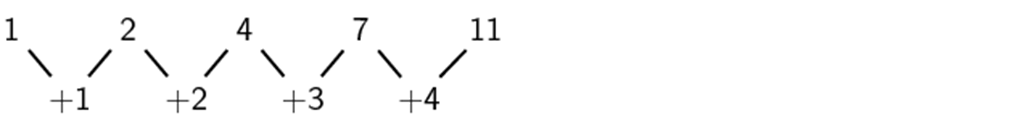 First difference                                      The second difference is obtained by taking the difference between consecutive first differences: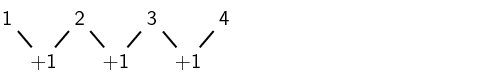 Second differenceWe notice that the second differences are all equal to 1. Any sequence that has a common second difference is a quadratic sequence.NB: It is important to note that the first differences of a quadratic sequence form a sequence. This sequence has a constant difference between consecutive terms. In other words, a linear sequence results from taking the first differences of a quadratic sequence.Exercise 1Determine the second difference between the terms for the following sequences:5 ; 20 ; 45 ; 80 ;…0 ; -6 ; -16 ; -30;…